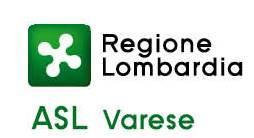 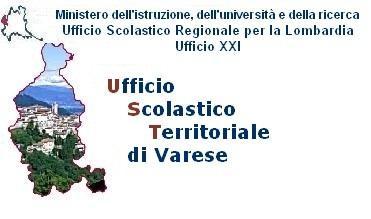 Modello diPIANO DIDATTICO PERSONALIZZATOPREMESSAGli alunni che presentano un Disturbo Specifico di Apprendimento sono in costante aumento, si tratta di studenti che pur in situazione di piena integrità cognitiva, trovano difficoltà a seguire il normale piano di studi.Per questi studenti può risultare utile predisporre un Piano didattico Personalizzato (PDP).Quello qui proposto rappresenta un modello esemplificativo, uno strumento di lavoro di facile consultazione ed utilizzo da adattare alle specifiche caratteristiche dell’alunno per il quale viene predisposto.Perché possa avere efficacia educativa e didattica occorre che venga predisposto, condiviso e rispettato da tutta l’equipe pedagogica/ consiglio di classe che ha in carico l’alunno oltre che concordato, nelle sue linee essenziali, con la famiglia e l’alunno stesso.Si precisa che il PDP è uno strumento diverso dal PEI:PEI: previsto dalla L 104/92 per gli alunni con disabilità (alunni in possesso del Verbale di accertamento dell’handicap secondo il DPCM 85 del 2006) consente di predisporre una programmazione curricolare che si differenzia da quella prevista dalla classe.PDP: C.M. n. 4099 del 05/10/2044, C.M. 4674 del 10/05/2007, C.M. 28/05/2009 consente di diversificare le metodologie, i tempi e gli ausili didattici per l’attuazione della programmazione curricolare prevista per la classe di appartenenza.Si ritiene inoltre utile ribadire che questi alunni NON sono in possesso di Diagnosi Funzionale e/o Verbale di Accertamento dell’handicap MA di una Diagnosi/Certificazione Specialistica in cui si segnala la presenza di Disturbo Specifico dell’Apprendimento.PIANO DIDATTICO PERSONALIZZATO1 Informazioni ricavabili da diagnosi e/o colloqui con lo specialista2 Documentazione del percorso scolastico pregresso mediante relazioni relative ai cicli precedenti3 Rilevazione delle specifiche difficoltà che l’alunno presenta; segnalazione dei suoi punti di fragilità o di forza; interessi, predisposizioni e abilità particolari in determinate aree disciplinariDESCRIZIONE DEL FUNZIONAMENTO DELLE ABILITÀ STRUMENTALICARATTERISTICHE COMPORTAMENTALI1 Partecipa agli scambi comunicativi e alle conversazioni collettive; collabora nel gruppo di lavoro scolastico…2 Sa relazionarsi, interagire…3 Sa gestire il materiale scolastico, sa organizzare un piano di lavoro…4 Parla delle sue difficoltà, le accetta, elude il problema…5 Percezione soggettiva di riuscire ad affrontare gli impegni scolastici con successo e fiducia nelle proprie possibilità di imparareCARATTERISTICHE DEL PROCESSO DI APPRENDIMENTODa considerarsi da NON ADEGUATO in un crescere fino ad AEGUATO.MISURE DISPENSATIVE E COMPENSATIVEPer le strategie didattiche, misure dispensative e compensative, criteri di valutazione concordati dal Consiglio di Classe / team pedagogico, vedi quadro riassuntivo (Allegato 1)ATTIVITÀ PROGRAMMATEAttività di recuperoAttività di consolidamento e/o di potenziamentoAttività di laboratorioAttività di classi aperte (per piccoli gruppi)Attività all’esterno dell’ambiente scolasticoPATTO CON LA FAMIGLIASi concordano:i compiti a casa (quantità, qualità richiesta…);le modalità di aiuto: chi, come, per quanto tempo, per quali attività/discipline;gli strumenti compensativi da utilizzare a casa;eventuali dispense;modalità, contenuti, richieste più importanti rispetto a  interrogazioni / verificheLa famiglia si impegna acollaborare con il corpo docente, segnalando tempestivamente eventuali situazioni di disagiofornire informazioni sullo stile di apprendimento del proprio figlio/apartecipare agli incontri periodici per il monitoraggio degli apprendimentiL’alunno/a si impegna aCollaborare per il raggiungimento degli obiettivi prefissati Chiedere aiuto quando si trova in difficoltàFornire a docenti le informazioni che possono contribuire a comprendere le proprie difficoltà e le modalità per superarleN.B.: Il patto con la famiglia e con l’alunno verrà costantemente arricchito dalla ricerca della condivisione delle strategie e dalla fiducia nella possibilità di perseguire il successo formativo (a tal fine sono molto utili i rilevamenti oggettivi dei progressi in itinere.ESAMI CONCLUSIVI DEL PRIMO CICLO(solo per le classi III)Gli articoli 2, 3, 5, 6 e 11 del Dlgs 62/2017, seguiti dai decreti attuativi 741 e 742/2017, come precisato dalla Nota circolare prot. N. 1865 del 10 ottobre 2017, disciplinano la valutazione degli alunni con disturbi specifici di apprendimento ai fini dell’ammissione all’esame di stato, che viene effettuata tenendo a riferimento il piano didattico personalizzato elaborato dal Consiglio di classe. Per gli alunni e le alunne dispensati dalle prove scritte di lingua straniera, la sottocommissione individua la modalità e i contenuti della prova orale sostitutiva la prova scritta. Per gli alunni e le alunne esonerati dall’insegnamento di una o entrambe le lingue straniere, se necessario, vengono definite sulla base del piano didattico personalizzato, prove differenziate con valore equivalente ai fini del superamento dell’esame e del conseguimento del diploma.Gli alunni e le alunne con disturbo specifico di apprendimento partecipano alle Prove Invalsi, di cui agli art 4 e 7 del Dlgs 62/2017; per lo svolgimento delle suddette prove il consiglio di classe può disporre di adeguati strumenti compensativi coerenti con il piano didattico personalizzato dei quali hanno fatto abitualmente uso nel corso dell’anno scolastico o comunque ritenuti funzionali allo svolgimento delle prove ed usufruendo eventualmente di tempi più lunghi per lo svolgimento delle prove scritte. Gli alunni e le alunne dispensati dalle prove scritte di lingua inglese o esonerati dall’insegnamento della lingua, non sostengono la prova nazionale di lingua ingleseNel diploma finale non viene fatta menzione delle modalità di svolgimento e di differenziazione delle prove.                                                                    ************In sintesi e in coerenza con la normativa e con il piano didattico personalizzato elaborato, l’alunno …………………………………………………… svolgerà/non svolgerà la prova nazionale di inglese (se motivato da certificazione medica su esplicita richiesta dello specialista e della famiglia) ; svolgerà/non svolgerà la prova scritta nelle lingue straniere (se motivato da certificazione medica su esplicita richiesta dello specialista e della famiglia).(Compilare solo nel caso di esonero dalla prova scritta nelle lingue straniere)In alternativa e secondo quanto indicato nel Piano Didattico personalizzatoL’alunno sosterrà solo la prova orale in linguaLa commissione elaborerà una prova differenziata con valore equivalenteDurante le prove nazionali verranno consentiti i seguenti strumenti compensativiITALIANOTempi più lunghiDizionarioSintesi vocaleAltro (secondo Indicazioni Invalsi):MATEMATICATempi più lunghiCalcolatriceSintesi vocaleAltro (secondo Indicazioni Invalsi):INGLESETempi più lunghiDizionarioSintesi vocaleAltro (secondo Indicazioni Invalsi):Durante gli esami di Stato verranno autorizzati i seguenti strumenti compensativiITALIANOTempi più lunghiVideoscritturaUtilizzo del carattere stampatoLettura ad alta voce del testo/sintesi vocaleUtilizzo di un carattere del testo ingranditoUtilizzo di vocabolari elettroniciAltro:MATEMATICATempi più lunghiUso della calcolatriceUso delle tavole numericheVideoscritturaUtilizzo di un carattere del testo ingranditoAltro:LINGUA STRANIERA (se prevista)Tempi più lunghiVideoscritturaUtilizzo del carattere stampatoLettura ad alta voce del testo/sintesi vocaleUtilizzo di un carattere del testo ingranditoUtilizzo di vocabolari elettroniciAltro: Firma genitore                                        Firma alunno                                       Firma docenti………………………………      ………………………………..            …………………………………….   Firma del dirigente scolastico………………………………………………..  Istituto                                                                                     ClasseReferente DSA o Coordinatore di classeCognome e nome                                                                            DataCognome e nome                                                                            DataData e luogo di nascitaData e luogo di nascitaDiagnosi specialistica1Diagnosi specialistica1Redatta da                                                                                        in datapressoSpecialista/i di riferimentoEventuali raccordi fra specialisti e insegnantiInformazioni dalla famigliaCaratteristiche del percorso didattico pregresso2Altre osservazioni3INFORMAZIONI:INFORMAZIONI:DIAGNOSI SPECIALISTICAOSSERVAZIONE SISTEMATICA DELL’ALUNNOLETTURALETTURAVelocità, correttezzaComprensione (letterale, inferenziale, costruttiva, interpretativa, analitica, valutativa)SCRITTURASCRITTURATratto grafico (velocità, qualità del tratto, corsivo/stampato)Ortografia (tipologia di errori)Produzione del testoCALCOLOCALCOLOFatti numerici (Assimilazione e automatizzazione)Calcolo a mente e scritto (rapidità e accuratezza)Capacità di comprensione e produzione dei numeriCapacità di incolonnarli correttamenteMEMORIAMEMORIAUditivaVisivaDifficoltà per le sequenze proceduraliATTENZIONEATTENZIONETempiFatica nella concentrazione, facilmente distraibileLINGUAGGIOLINGUAGGIORecettivo (vocabolario, comprensione grammaticale)Espressivo (correttezza sintattica e lessicale)ALTRI DISTURBI ASSOCIATIALTRI DISTURBI ASSOCIATIDisprassia (difficoltà nel disegno geometrico e negli strumenti di disegno, difficoltà in educazione fisica, difficoltà visuo-spazialiIperattivitàALTROALTRONon adeguatoNon adeguatoAdeguato (1)Adeguato (1)Collaborazione e partecipazione1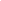 ☐☐☐☐Relazioni con compagni/adulti2☐☐☐☐Frequenza scolastica☐☐☐☐Accettazione e rispetto delle regole☐☐☐☐Motivazione al lavoro scolastico☐☐☐☐Capacità organizzative3☐☐☐☐Rispetto degli impegni e delle responsabilità☐☐☐☐Consapevolezza delle proprie difficoltà4☐☐☐☐Senso di autoefficacia5☐☐☐☐Autovalutazione delle proprie abilità e potenzialità nelle diverse discipline☐☐☐☐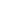 Non adeguatoNon adeguatoNon adeguatoAdeguato (1)Adeguato (1)Capacità di memorizzare procedure operative nelle discipline tecnico-pratiche (formule, strutture grammaticali, regole che governano la lingua…)☐☐☐☐☐☐Capacità di immagazzinare e recuperare le informazioni (date, definizioni, termini specifici delle discipline…)☐☐☐☐☐☐Capacità di organizzare le informazioni (integrazione di più informazioni ed elaborazione di concetti)☐☐☐☐☐☐